Выпускная квалификационная работа: “ Сестринский уход за пациентами с нефрогенной артериальной гипертензией ”Якутина Анастасия Николаевна, преподаватель сестринского дела в терапии.Власова Влада Владимировна, студентка 40 группы.
СПб ГБПОУ «Медицинский колледж имени В.М. Бехтерева» 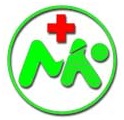 Среди всех неинфекционных заболеваний лидирующее место занимает артериальная гипертензия (в дальнейшем АГ), т.е. повышение кровяного давления, которое приводит к дисфункции многие органы и системы: сердечно-сосудистую систему, мочеполовую систему, печень, мозг, глаза и пр.По словам доктора Маргарет Чен, генерального директора ВОЗ: «Гипертония – это безмолвный невидимый убийца, который редко вызывает явные симптомы». Исходя из цитаты, можно сделать вывод: выявить заболевание на начальных этапах достаточно сложно, потому что практически отсутствуют симптомы заболевания. Важную роль в своевременном выявлении заболевания занимает санитарно-просветительская деятельность на государственном уровне: ежегодная диспансеризация населения, просветительская деятельность в учреждениях здравоохранения, освещение проблем здравоохранения в средствах массовой информации.Не меньшее значение в своевременном выявлении АГ имеет средний медицинский персонал. Пациенты часто обращаются в поликлинику или стационар с различными жалобами, уже имеющимися диагнозами и первым, кто собирает анамнез и объективные данные, такие как: пульс, артериальное давление, частота дыхательных движений – это средний медицинский персонал. Далее данные фиксируются в карте или истории болезни и передаются врачу для дальнейшей работы с пациентом, и именно медицинская сестра может обратить внимание врача на изменение показателей пациента. Цель дипломной работы заключается в изучении НАГ: определение, возникновение, механизм воздействия, методы диагностики, выявление проблем пациентов с прогрессирующей НАГ. Задачи дипломной работы: Изучить теоретический материал по сестринскому уходу за пациентами с НАГ;Выявить проблемы пациентов с данной патологией;Провести исследование: значение ежедневного измерения артериального давления и ведение дневника артериального давления; Проанализировать полученные данные и сделать выводы об эффективности проведенных мероприятий.Объект исследования: пациенты отделения урологии многопрофильного стационара г. Санкт-Петербурга.Методы исследования: наблюдение, анализ историй болезни, анкетирование.Гипотеза: предположительно, изучив особенности течения НАГ, определив роль медицинской сестры в данной проблеме, можно обеспечить сестринский уход, обучение пациента и профилактику осложнений НАГ.В исследовании участвовали 20 пациентов женского пола, в возрасте от 40 до 55 лет, с установленным диагнозом: хронический пиелонефрит с синдромом АГ. Исследование проводилось в период с 18.04.2017 по 16.05.2017 гг.Критерии отбора пациентов: АГ не менее года, наличие установленного хронического пиелонефрита, отсутствие антигипертензивной терапии. В исследование не включались пациенты: в состоянии лихорадки, с острым пиелонефритом, с гипертоническим кризом. Все пациенты прошли анкетирование. После анкетирования была отобрана группа №1из 10 пациентов, критериями отбора были такие анкетные данные: повышенное диастолическое АД, пациенты, которые не измеряют АД дома и не умеют этого делать. В группу №2 исследуемых пациентов вошли 10 пациентов  с повышенным диастолическим АД, умеющие измерять АД.В отличие от группы №1, группа №2 не обучалась измерению АД. Пациентки находились в стационаре со своим тонометром, и измеряли АД утром и вечером, в привычное для них время. Данные измерений, вносились медицинскими сестрами отделения в температурные листы историй болезни.Для осуществления поставленных целей на каждого пациента был заведен индивидуальный бланк наблюдения для фиксирования данных АД, времени приема лекарственных препаратов, жалоб на данный момент.После обучения пациентов, правилам приема лекарственных препаратов, прослеживалась положительная динамика у группы№1, улучшения наступали значительно раньше, чем у группы №2. После обучения правилам измерения АД по методу Короткова  в группе №1, пациенты отметили улучшение психологического состояния  здоровья, т.к. поняли, что смогут контролировать АД и вне стен стационара.  Из чего можно сделать выводы: что важно не только подобрать схему приема препаратов, что входит в задачи врача, но и важно обучить пациентов правильно принимать лекарственные препараты, измерять АД, что входит в компетенцию медицинской сестры. Таким образом лечение пациента это командная работа врача и медицинской сестры.Список использованных источниковАксёнов М. Е. Артериальная гипертензия у подростка: трудности дифференциальной диагностики / М. Е. Аксёнов, С. Л. Морозов, Е. Г. Агапов, В. В. Длин // Нефрология и диализ. ― 2013. ― № 4. ― С. 299-303 Алмазов В.А. Артериальная гипертензия и почки / В.А. Алмазов, Е.В. Шляхто. — Санкт-Петербург : СПбГМУ, 1999. — 295 с. Аль-Шукри С. Х. Урология [Электронный ресурс]: учебник / С. Х. Аль-Шукри, В. Н. Ткачук ; под ред. С. Х. Аль-Шукри и В. Н. Ткачука. ― 2011. ― 480 с http://vmede.org/sait/?page=16&id=Urologiya_alsukri_2011&menu=Urologiya_alsukri_2011 Амилоидоз почек. [Электронный ресурс]: Статья / eurolab.ua : [сайт]. ― http://www.eurolab.ua/diseases/2291/ (12.2016) Биоэтический практикум [Электронный ресурс]: учебное пособие / Михаловска-Карлова Е.П., Горелова Л.Е. - М.: Литтерра, 2012. ― http://old.studmedlib.ru/book/ISBN9785423500580.html Волокитина, Т.В. Основы медицинских знаний : учебное пособие / Т.В. Волокитина. ― М.: Академия, 2008. ― 224 с Гипертоническая болезнь. [Электронный ресурс]: Статья / dnaekb.ru, 2017 : [сайт]. – http://www.dnaekb.ru/statmain/statboleznim/122-lib-gipert.html Головаха Е.И. Психологическое время личности. / Е.И.Головаха., А.А. Кроник ― 2-е изд. ― М.: Смысл, 272 с. Гринштейн Ю.И. Доклиническая диагностика поражения почек при гипертонической болезни / Ю.И. Гринштейн, В.В. Шабалин // Терапевтический архив. ― 2004. ― № 4. ― С. 40-43 Езова С.А. Профессиональное общение: новые нюансы и аспекты : научно-практическое пособие / С.А. Езова. ― М.: Либерея-Бибинформ, 2012. ― 96 с Здоровье населения - основа развития здравоохранения : монография / О. П. Щепин [и др.] ; под ред. О. П. Щепина. ― М.: Нац. НИИ общественного здоровья, 2009. – с.281―303Кобалава Ж.Д. Кардиоренальные синдромы / Ж.Д. Кобалава, М.А. Ефрембвцева, C.B. Виллевальде // Клиническая нефрология. ― 2011. ― № 6. ― С. 9-15 Костюкевич О. И. Артериальная гипертензия и почки: вместе навеки? Можно ли разорвать порочный круг? / О. И. Костюкевич // РМЖ. ― 2010. ― № 22. ― С. 1322-1326. Кутырина И.М. Лечение артериальной гипертонии при хронических заболеваниях почек / И.М. Кутырина // РМЖ. ― 1997. ― №23. ― С. 7. Масляков В.В. Мотивация в среде медицинских сестер / В.В. Масляков, В.А. Левина и др. // Фундаментальные исследования. ― 2012. ― № 3-2. ― С. 352-357; Матвиенко Е.Е. Лечение первичной и нефрогенной артериальной гипертензии у больных в постменопаузе : автореф. дис. …канд. мед. наук : 9.05.2011 / Матвиенко Екатерина Евгеньевна ; Воронежская государственная медицинская академия имени H.H. Бурденко . ― Воронеж., 2011 г. ― 28 с. Мухин Н.А. Нефрогенная артериальная гипертония: эволюция лечения / Н.А. Мухин и др. // Терапевтический архив. ― 2005. ― № 8. ― С. 70-78 Мухин Н.А. Снижение скорости клубочковой фильтрации общепопу-ляционный маркер неблагоприятного прогноза / Н.А. Мухин // Терапевтический архив. ― 2007. ― № 6. ― С. 5-10 Неотложная доврачебная медицинская помощь [Электронный ресурс] / Красильникова И. М., Моисеева Е. Г. ― М.: ГЭОТАР-Медиа, 2011. ― http://www.medcollegelib.ru/book/ISBN9785970418215.html Нефрогенная артериальная гипертензия. [Электронный ресурс]: Статья / uroclinic.org.ua, 2015 : [сайт]. – http://uroclinic.org.ua/urologicheskie-zabolevaniya/nefrogennaya-arterialnaya-gipertenziya.html Нефрология : руководство для врачей / под ред. И.Е. Тареевой. — М.: Медицина, 2000. — 687 с Никонов Е. Л. Безопасность пациента / пер. с англ., под ред. Е. Л. Никонова. ― М.: ГЭОТАР-Медиа, 2010. ― 184 с. : ил. Радченко А.Д. Поликистоз почек в практике кардиолога: клинический случай / А.Д. Радченко, Ю.Н. Сиренко, Е.А. Торбас, В.Н Гранич. // Артериальная гипертензия. ― 2013. ― №2(28). ― С. 2-3Смолева Э. В. Сестринское дело в терапии с курсом первичной медицинской помощи : учеб. пособие для студентов образоват. учреждений сред. проф. образования / Э. В. Смолева ; под общ. ред. Б. В. Кабарухина. ― Изд. 10-е. ― Ростов н/Д : Феникс, 2010. ― 473 с. : ил., табл. Сорокина Т.С. Евгений Михайлович Тареев — основоположник российской нефрологии. [Электронный ресурс]: журнал / Т.С. Сорокина, В.М. Остапенко // Проблемы социальной гигиены, здравоохранения и истории медицины. ― 2014 ― № 3 ― С. 55 ― 59 : [сайт]. – http://cyberleninka.ru/article/n/evgeniy-mihaylovich-tareev-osnovopolozhnik-rossiyskoy-nefrologii Уход за хирургическими больными. Руководство к практическим занятиям [Электронный ресурс] : учебное пособие / Кузнецов Н.А., Бронтвейн А.Т., Грицкова И.В. и др ― М.: ГЭОТАР-Медиа, 2011. ― http://www.studmedlib.ru/book/ISBN9785970420324.html Францев Р.С. Этиология нефрогенной артериальной гипертензии / Р.С. Францев, П.И. Чумаков // Фундаментальные исследования ― 2014. ― № 10 (часть 4) ― С. 747-751 Функции медицинской сестры. [Электронный ресурс]: Статья / yamedsestra.ru,2015:[сайт].– http://www.yamedsestra.ru/index.php?option=com_content&view=article&id=85&Itemid=26 Яромич И. В. Сестринское дело / И. В. Яромич. ― 7-е изд., испр. ― М.: Оникс, 2010. ― с. 70-71 Яромич И. В. Сестринское дело / И. В. Яромич. ― 7-е изд., испр. ― М.: Оникс, 2010. ― с.437-438http://medrulit.ru/reabilitologiya/arterialnaya-gipertenziya-lechenie-reabilitatsiya-bolnich [7]